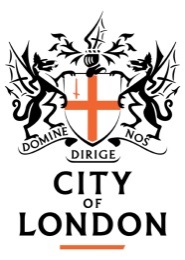 CITY OF LONDONHOUSING SERVICEESTATE MEETING CITY OF LONDONHOUSING SERVICEESTATE MEETING CITY OF LONDONHOUSING SERVICEESTATE MEETING ESTATEGolden LaneGolden LaneDATE, TIME, VENUE29/7/14 7-9pm, Sir Ralph Perring Centre29/7/14 7-9pm, Sir Ralph Perring CentreOFFICERS ATTENDINGGUEST ATTENDINGJacquie Campbell, Head of Housing Management (Chair)Karen Tarbox, Head of Barbican & PropertyBob Jacks, Area Housing ManagerMike Saunders, Asset ManagerLaurence Jones, Estate ManagerAmy Carter, Asset Programme ManagerPaul Crudgington, Street Environment OfficerLynn Strother, Healthwatch Manager – Age UK Jacquie Campbell, Head of Housing Management (Chair)Karen Tarbox, Head of Barbican & PropertyBob Jacks, Area Housing ManagerMike Saunders, Asset ManagerLaurence Jones, Estate ManagerAmy Carter, Asset Programme ManagerPaul Crudgington, Street Environment OfficerLynn Strother, Healthwatch Manager – Age UK AGENDAAGENDAAGENDAITEMITEMOFFICER PRESENTINGWelcome and introductionWelcome and introductionJacquie Campbell Health and Well BeingHealth WatchHealth and Well BeingHealth WatchLynn StrotherStreet EnvironmentStreet EnvironmentPaul Crudgington GLE Maintenance and improvement projectsReport back GLE Maintenance and improvement projectsReport back Karen TarboxMike SaundersAmy CarterEstate Plan 2014-16Estate Plan 2014-16Laurence JonesBob JacksQuestions from residents and suggestions for the next meetingQuestions from residents and suggestions for the next meetingDate and venue of next meetingDate and venue of next meeting21/10/14. 7-9pm. Sir Ralph Perring Centre